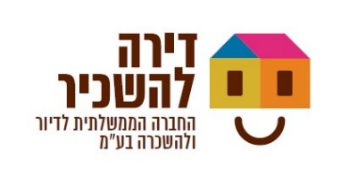 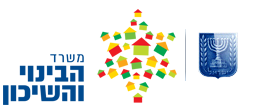 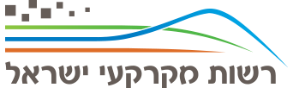 מכרז מקווןהודעת דחיית מועדיםהזמנה לקבלת הצעות במכרז פומבילרכישת זכויות חכירהלהקמת שלושה מתחמי מגורים הכוללים 432 יח"ד לבניה רוויה,למטרת השכרה לטווח ארוך למשך 15 שנה, ולניהול ולהפעלה שלפרויקט דירה להשכירב"שכונת שדות" בבני עיישמכרז מספר מר/350/2022רשות מקרקעי ישראל, דירה להשכיר – החברה הממשלתית לדיור ולהשכרה בע"מ ומשרד הבינוי והשיכון מודיעים בזאת על דחיית מועדים כמפורט להלן:את חוברת המכרז ניתן להוריד מאתר האינטרנט של הרשות ומאתר האינטרנט של דירה להשכיר החל מתאריך 30.10.2023.המועד האחרון להגשת ההצעות הינו עד לתאריך 04/12/2023 בשעה 12:00 בצהריים  בדיוק.